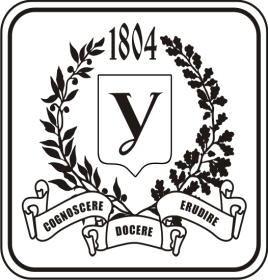  18 лютого 2018 року (неділя) Харківський національний університет імені В.Н.Каразіна спільно з Харківським фізико-математичним ліцеєм №27 проводить олімпіаду з математики   «Зимове математичне свято» для учнів 4 класів.Жури олімпіади складається з викладачів Малого каразінського університету, вчителів   Харківського фізико-математичного ліцею №27, студентів  факультету математики і інформатики ХНУ імені В.Н. Каразіна і школярів старших класів – неодноразових переможців міжнародних і Всеукраїнських математичних олімпіад.У програмі свята передбачена зустріч батьків учасників олімпіади з викладачами Малого каразінського університету і вчителями Харківського фізико-математичного ліцею №27.	«Зимове математичне свято»  відбудеться в головному корпусі університету за адресою: майдан Свободи, 4.Участь у святі безкоштовна. Кожен учасник повинен мати при собі чистий зошит у клітинку.УВАГА! Усі бажаючі взяти участь в олімпіаді повинні зареєструватися на сайті http://school-olympiad.appspot.com/ до 15 лютого 2018 року (час закінчення реєстрації – 20-00). Якщо виникнуть труднощі з реєстрацією, заявку на участь можна подати за телефонами : 707-52-70, 707-55-26. Робіть це лише в крайньому разі, оскільки електронна реєстрація суттєво полегшить    роботу оргкомітету. Отримати картки учасників можна в холі першого поверху з 11-15 до 11-45. Початок о 12-00. Орієнтовний час закінчення заходу – 14-30.25 лютого о 13-30 заслужені вчителі України С.О.Лифиць і О.С.Щербина проведуть розбір олімпіадних завдань, після чого відбудеться нагородження переможців.	Оргкомітет